CAPTION THISDirections: Take a minute to observe the couples in the photos from the 1850s-1890s. Pay careful attention to come up with what each of the spouses is thinking or the story behind the picture from both perspectives, then write a caption to go along with the photo.PhotosCaptions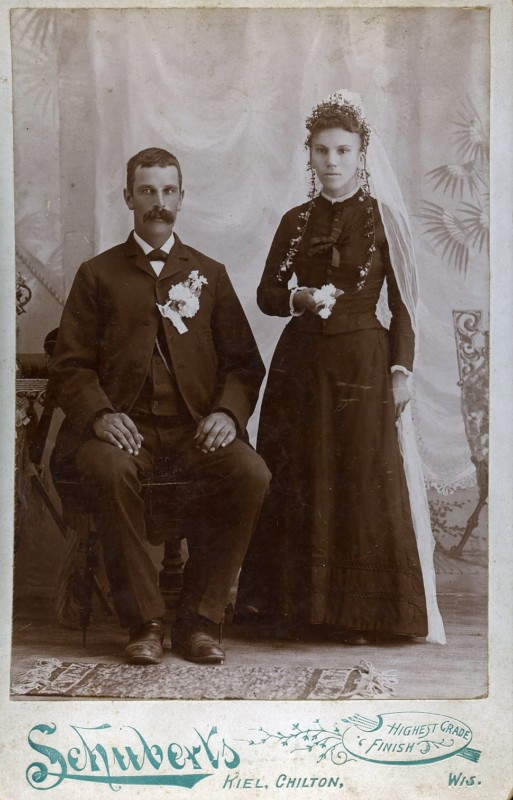 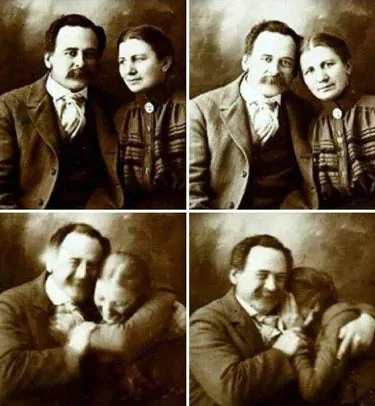 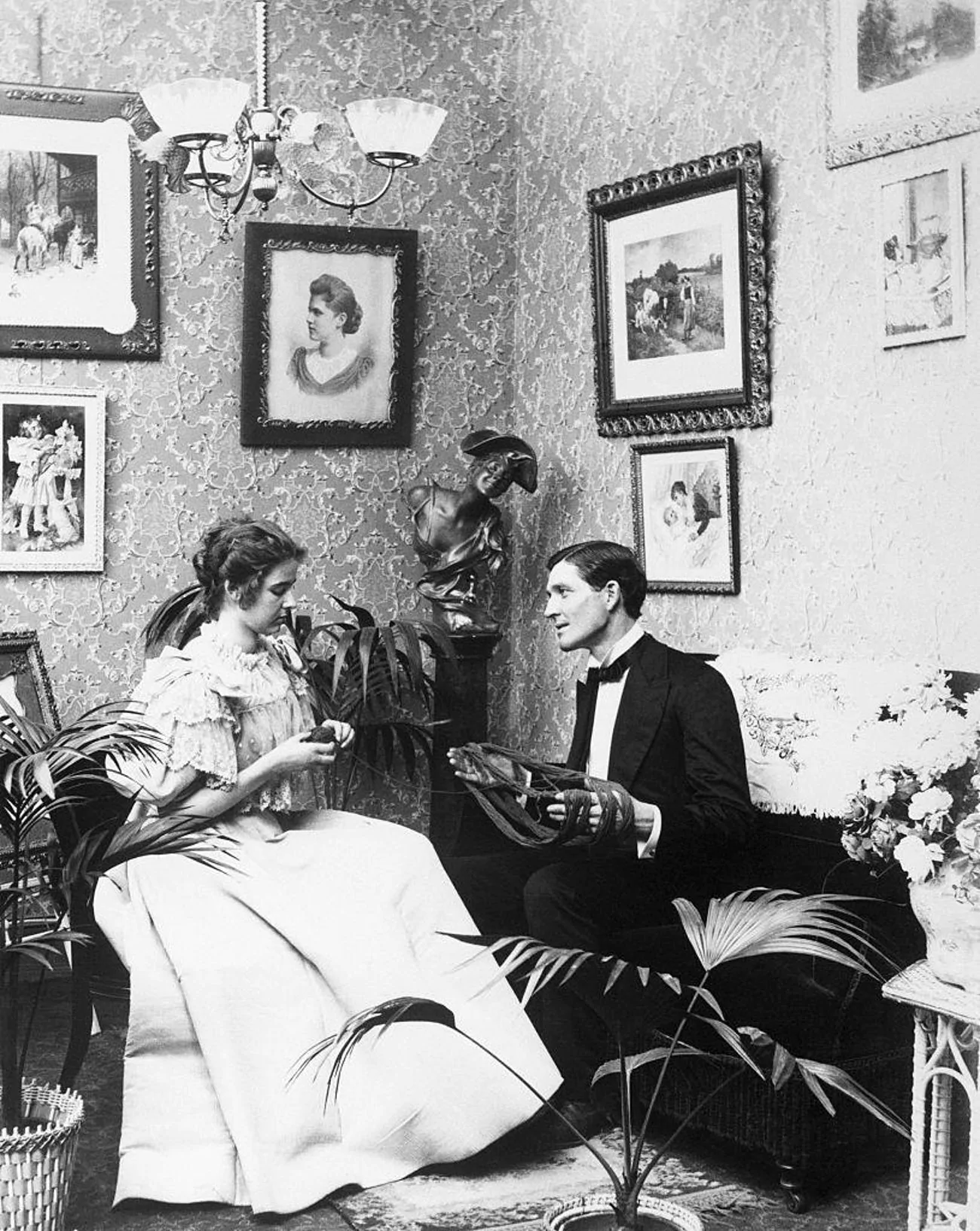 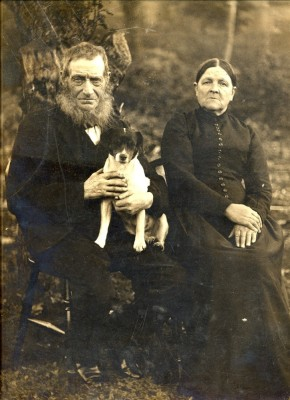 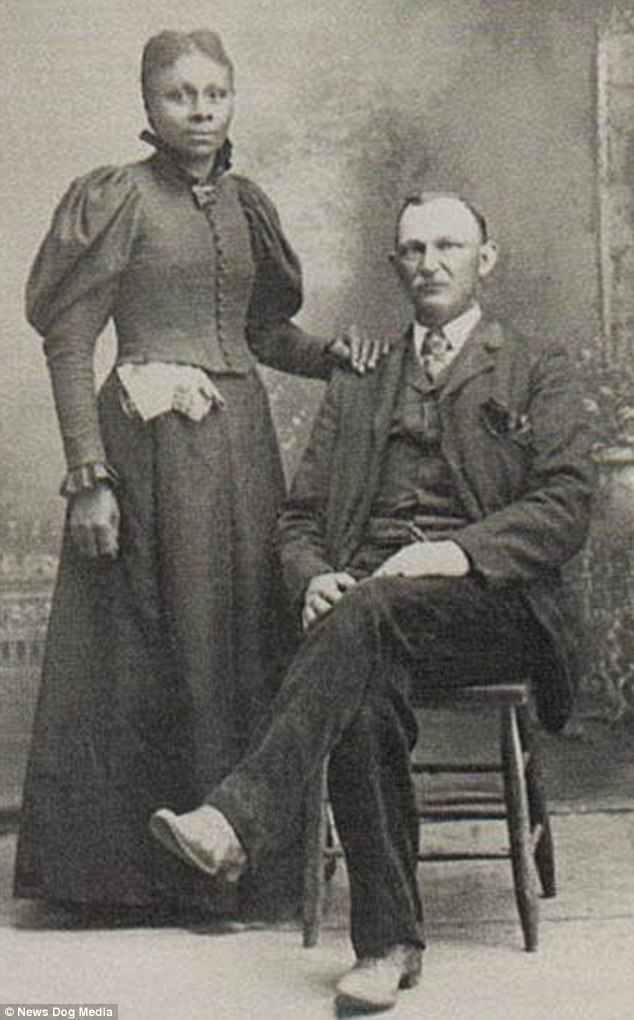 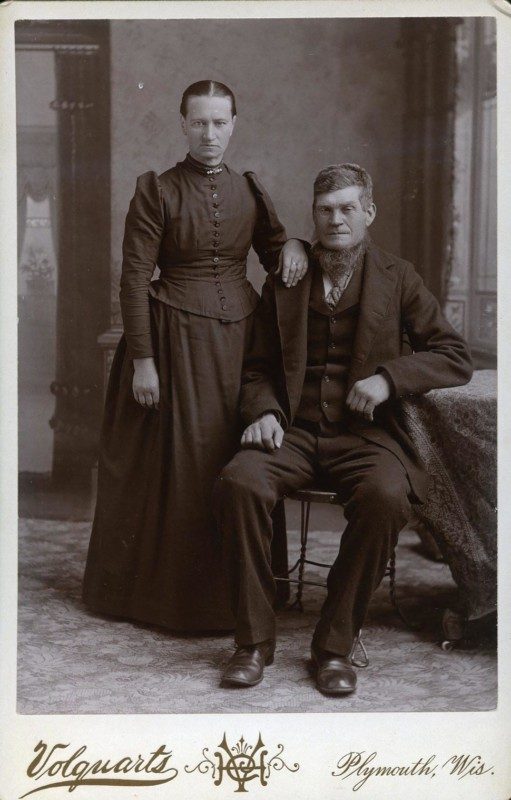 